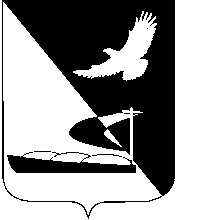 АДМИНИСТРАЦИЯ МУНИЦИПАЛЬНОГО ОБРАЗОВАНИЯ«АХТУБИНСКИЙ РАЙОН»ПОСТАНОВЛЕНИЕ12.12.2014          						                             № 1913О проведении открытого по составу участников и форме подачи заявок аукциона по продаже права аренды земельных участков под строительство индивидуального жилого домаВ связи с наличием сформированного земельного участка, не обремененного правами третьих лиц, руководствуясь статьей 38 Земельного кодекса Российской Федерации, Уставом муниципального образования «Ахтубинский район», администрация МО «Ахтубинский район»ПОСТАНОВЛЯЕТ:1. Комитету имущественных и земельных отношений администрации муниципального образования «Ахтубинский район» (Морозова В.Н.) организовать и провести открытый по составу участников и форме подачи заявок аукцион по продаже права аренды земельных участков, из земель населенных пунктов, с кадастровым номером 30:01:150417:508, площадью 1000 кв.м, расположенного по адресу: Астраханская область, г. Ахтубинск, ул. Затонская, 5 А, 5 Б,  с кадастровым номером 30:01:150418:307, площадью 1000 кв.м, расположенного по адресу: Астраханская область, г. Ахтубинск, ул. Омская, 19 «а».2. Утвердить извещение о проведении открытого по составу участников и форме подачи заявок аукциона по продаже права аренды земельных участков, из земель населенных пунктов, с кадастровым номером 30:01:150417:508, площадью 1000 кв.м, расположенного по адресу: Астраханская область, г. Ахтубинск, ул. Затонская, 5 А, 5 Б,  с кадастровым номером 30:01:150418:307, площадью 1000 кв.м, расположенного по адресу: Астраханская область, г. Ахтубинск, ул. Омская, 19 «а» (прилагается).3. Утвердить проект заявки на участие в открытом по составу участников и форме подачи заявок аукционе по продаже права аренды земельных участков из земель населенных пунктов с кадастровым номером 30:01:150417:508, площадью 1000 кв.м, расположенного по адресу: Астраханская область, г. Ахтубинск, ул. Затонская, 5 А, 5 Б,  с кадастровым номером 30:01:150418:307, площадью 1000 кв.м, расположенного по адресу: Астраханская область, г. Ахтубинск, ул. Омская, 19 «а» (прилагается).4. Отделу информатизации и компьютерного обслуживания администрации МО «Ахтубинский район»   (Короткий В.В.)  обеспечить размещение настоящего постановления в сети Интернет на официальном сайте администрации МО «Ахтубинский район» в разделе «Администрация» подраздел «Документы Администрации» подраздел «Официальные документы». 5. Отделу контроля и обработки  информации администрации МО «Ахтубинский район» (Свиридова Л.В.) представить информацию в газету «Ахтубинская правда» о размещении настоящего постановления в сети Интернет на официальном сайте администрации МО «Ахтубинский район» в разделе «Администрация» подраздел «Документы Администрации» подраздел «Официальные документы».Глава муниципального образования                                              В.А. ВедищевУТВЕРЖДЕНОпостановлением администрации МО «Ахтубинский район»от  12.12.2014 №  1913ИЗВЕЩЕНИЕо проведении открытого по составу участников и форме подачи заявок аукциона по продаже права аренды земельных участков под строительство индивидуального жилого домаАдминистрация муниципального образования «Ахтубинский район»  в соответствии с Земельным кодексом Российской Федерации проводит аукцион по продаже права аренды земельных участков.                          Предмет аукциона: Лот № 1 Земельный участок из земель населенных пунктов с кадастровым номером 30:01:150417:508, площадью 1000 кв.м, расположенный по адресу: Астраханская область, г. Ахтубинск, ул. Затонская, 5 А, 5 Б, в границах, указанных в кадастровом паспорте земельного участка.Начальная цена годовой арендной платы земельного участка – 3700 рублей; шаг аукциона – 100 рублей; размер задатка - 740 рублей. Разрешенное использование земельного участка – под строительство индивидуального жилого дома; срок аренды – 3 года; обременения и ограничения использования земельного участка – отсутствуют.Лот № 2 Земельный участок из земель населенных пунктов с кадастровым номером 30:01:150418:307, площадью 1000 кв.м, расположенный по адресу: Астраханская область, г. Ахтубинск, ул. Омская, 19 «а», в границах, указанных в кадастровом паспорте земельного участка.Начальная цена годовой арендной платы земельного участка – 3800 рублей; шаг аукциона – 100 рублей; размер задатка - 760 рублей. Разрешенное использование земельного участка – под строительство индивидуального жилого дома; срок аренды – 3 года; обременения и ограничения использования земельного участка – отсутствуют.Аукцион состоится 21 января 2015 года в 10.00 по адресу: Астраханская область, г. Ахтубинск, ул. Волгоградская, 141, каб. № 12. Предложение о размере годовой арендной платы в ходе проведения аукциона подаются открыто; победителем аукциона признается участник, предложивший наибольший размер годовой арендной платы за земельный участок. Заявки на участие в аукционе принимаются администрацией муниципального образования «Ахтубинский район» в срок с 08 ч.00 мин. 18.12.2014 до 17 ч.00 мин. 16.01.2015 по адресу: 416500, Астраханская область, г.Ахтубинск, ул.Волгоградская, 141, каб. № 9. Администрация муниципального образования «Ахтубинский район» вправе отказаться от проведения аукциона не позднее чем за пятнадцать дней до дня проведения аукциона.  Извещение об отказе в проведении аукциона опубликовывается в периодических печатных изданиях, в которых было опубликовано извещение о проведении аукциона, а также размещается на официальном сайте Российской Федерации в сети «Интернет» в сроки, установленные действующим законодательством Российской Федерации.Документы, представляемые заявителем для участия в аукционе: заявка на участие в аукционе по установленной письменной форме с указанием реквизитов счета для возврата задатка; копии документов, удостоверяющих личность (для физических лиц); документы, подтверждающие внесение задатка.Заявитель не допускается к участию в аукционе по следующим основаниям: непредставление необходимых для участия в аукционе документов или представление недостоверных сведений; непоступление задатка на счет, указанный в извещении о проведении аукциона, до дня окончания приема документов для участия в аукционе; подача заявки на участие в аукционе лицом, которое в соответствии с федеральными законами не имеет права приобретать в собственность земельные участки; отсутствие сведений о заявителе в едином государственном реестре юридических лиц (для юридических лиц) или едином государственном реестре индивидуальных предпринимателей (для индивидуальных предпринимателей).Задаток для участия в аукционе вносится в срок, определенный для принятия заявок, в безналичной форме по следующим реквизитам: УФК по Астраханской области; р/счет 40302810000003000024; л/счет 05253007280 (Администрация муниципального образования «Ахтубинский район»); ИНН 3012000794; КПП 300101001;  Банк: ГРКЦ ГУ Банка России по Астраханской области; БИК: 041203001. Назначение платежа: задаток для участия в аукционе от 21.01.2015 (Лот № *).Признание заявителей участниками аукциона состоится 19.01.2015 в 10 ч. 00 мин. по адресу: Астраханская область, г.Ахтубинск, ул.Волгоградская, 141, каб. № 9. Заявитель имеет право отозвать принятую заявку до дня окончания срока приема заявок, уведомив об этом в письменной форме администрацию муниципального образования «Ахтубинский район». В случае отзыва заявителем в установленном порядке заявки до дня окончания срока приема заявок, поступивший от заявителя задаток возвращается в течение трех дней со дня регистрации отзыва заявки. В случае отзыва заявки заявителем позднее дня окончания срока приема заявок, а также участникам аукциона не победившим в нем, задаток возвращается в течение трех дней со дня подписания протокола о результатах аукциона.Результаты аукциона оформляются протоколом, который подписывается администрацией муниципального образования «Ахтубинский район» и победителем аукциона в день проведения аукциона. Договор аренды заключается не ранее 10 дней со дня размещения информации о результатах аукциона на официальном сайте Российской Федерации в сети «Интернет». Победитель аукциона до заключения договора аренды возмещает расходы по межеванию, постановке на кадастровый учет и оценке земельного участка.  Ознакомиться с информацией о земельном участке, порядком проведения аукциона, проектом договора аренды, а также получить иные сведения по аукциону можно по адресу: Астраханская область, г. Ахтубинск, ул. Волгоградская, 141, каб. № 9, в рабочие дни с 8.00 до 17.00, тел.8 (85141) 4-04-05; (85141) 4-04-07.»Верно:                                                                УТВЕРЖДЕН                                                                постановлением администрации                                                                 МО «Ахтубинский район»                                                                от  12.12.2014 №  1913                                                                В администрацию                                                                 МО «Ахтубинский район»                                                                 регистрационный номер _______                                                                от ____________                                                                                 Заявитель:                                                                  место жительства:                          ПРОЕКТ ЗАЯВКИ НА УЧАСТИЕ В АУКЦИОНЕОзнакомившись с информационным сообщением о проведении открытого по составу участников и форме подаче заявок аукциона по продаже права аренды земельного участка под строительство индивидуального жилого дома, который состоится ___________________ в _____ ч. _____ мин. по адресу: Астраханская область, г.Ахтубинск, ул.Волгоградская, 141, каб. № 12 я,___________________________________, желаю приобрести в аренду земельный участок из земель населенных пунктов с кадастровым номером ___________________, площадью _________ кв.м, расположенный по адресу: Астраханская область, г. Ахтубинск, ________________________________________________________________ под строительство индивидуального жилого дома в границах, указанных в кадастровом паспорте земельного участка (Лот № *).В случае моей победы на аукционе принимаю на себя следующие обязательства: до заключения договора аренды возместить расходы по межеванию, постановке на кадастровый учет и оценке земельного участка; заключить договор аренды указанного земельного участка в срок, не превышающий 20 (двадцать) дней после дня проведения аукциона. В случае признания меня победителем аукциона и моего отказа от обязанности возместить расходы по межеванию, постановке на кадастровый учет и оценке земельного участка или заключения договора аренды в установленный срок, я согласен с тем, что сумма внесенного мною задатка возврату не подлежит.Прилагаю документы, указанные в информационном извещении:1. Заявитель:                                _________________________________________________      ___________Уполномоченное лицо АМО «Ахтубинский район»:_______Верно: